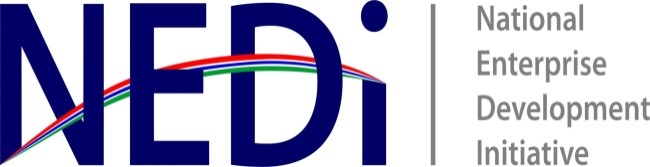 Institutional BackgroundThe National Enterprise Development Initiative (NEDI) was established by the government in 2004 as part of it strategic endeavors to empowering youth and women of The Gambia. The main purpose of its establishment was to provide the requisite support to the youth and women through enterprise development, as a means to sustainable employment creation and better livelihood. This investment in youth and women sectors is anchored on the need to create jobs for Gambian youth and women, ensure the availability, accessibility and affordability of basic commodities in The Gambia and creation of meaningful employment to the targeted sectors.In 2012 NEDI was transformed into a modern public entity through a medium term strategy, which culminated into the enactment of the NEDI Act 2013. NEDI VISION: “The Platform for Entrepreneurially Empowered and Independent Youths and Women”NEDI MISSION: “To Empower Gambian Youth and Women through the Provision of Training in Entrepreneurship and Investment, Loans to Operate Businesses in the Informal Sector and Business Advice to Ensure Investment Sustainability.”The Vision and Mission of NEDI were generated to guide the future transformation of NEDI as it assumes its new mandate as a public entity. A rigorous strategy analysis resulted in the generation of a refocused strategy to meet more realistic requirements of its new internal and external operational environment. NEDI MANDATENEDI was established as a public entity task with the duty to provide micro finance, and high quality business advisory and training services to promote employment creation in The Gambia and for connected matters (NEDI ACT 2013).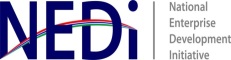 APPLICATION FORMI AM APPLYING FOR:  (please choose one) Capacity building training of NEDI trainers @ PIA KMC     Roll out entrepreneurship trainings (1st batch) @ BWIAM WCR  Roll out entrepreneurship trainings (2nd batch)   @ NJAWARA NBR Roll out business plan trainings @ MANSAKONKO (RDI School) LRR                                                                                                                                                                                Name………………………………………………………………. Sex ……….. Age………….........Address…………………………….......Region………………………………………………………………    E-Mail………………………………Tel……………………………………………………                       ID #…………………………………….Educational and Skills Background Level of EducationPrimary School ……………………………………………… Upper Basic School………………………………………………Senior Secondary School………………………………………………… Tertiary (name) ……………………………………………Others…………………………………………What other skills do you have? ..................................................................................................................Have you ever attended entrepreneurship training? ………………………………. If yes what type and when....................................................................................................Will you be available for intensive entrepreneurship training? ………………………..  How will the training impact your life/Business?…………………………………………………………………………………………………………………………………………………………………………………………………………………………………………………………………………………………………………………………………..Do you want to share any further information…………………………………………………………………………………………..Signature of Applicant …………………………………………..                                           Date:………………………………